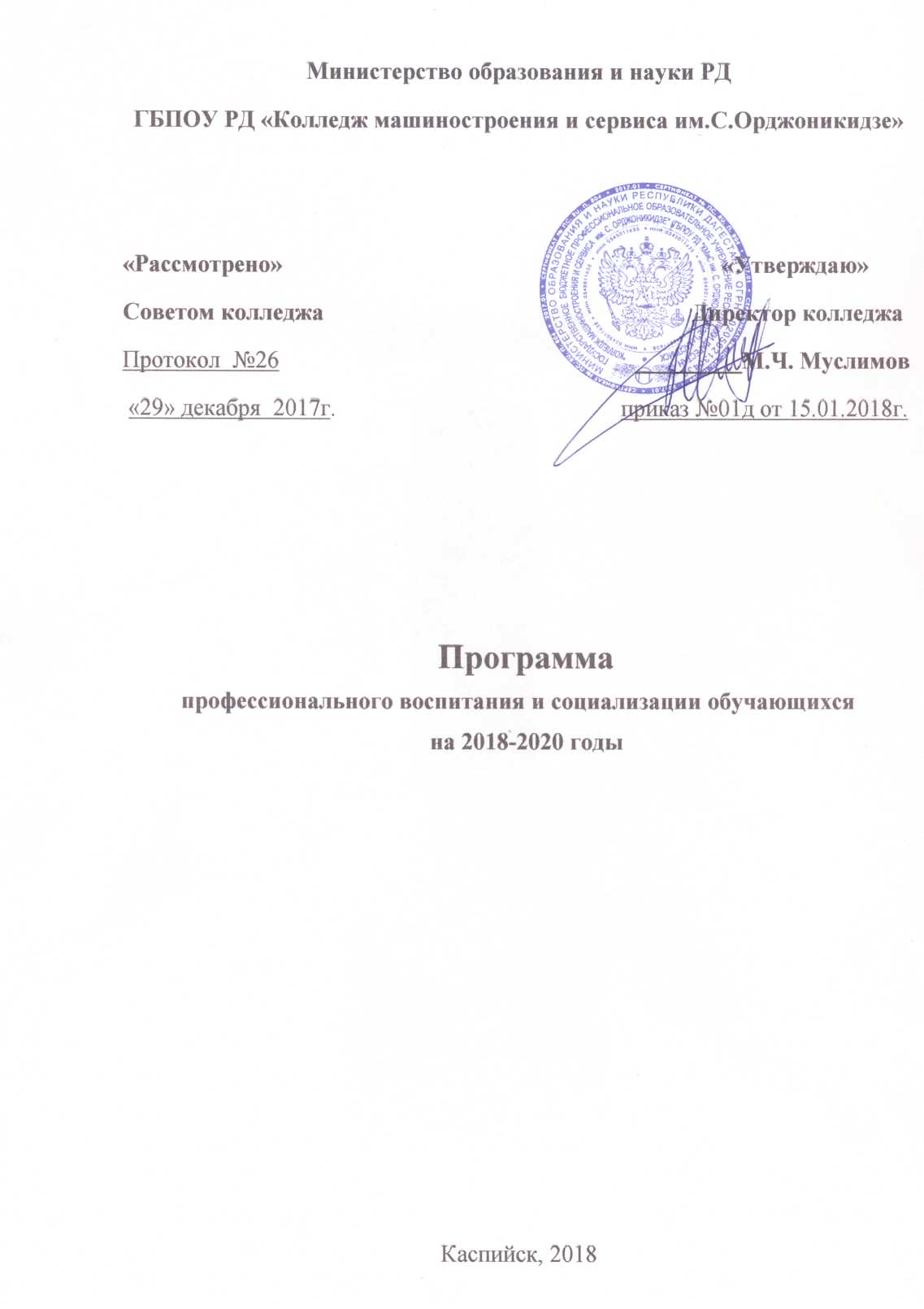 СодержаниеПаспорт программыНаименование программы - Программа профессионального воспитания и социализации обучающихся ГБПОУ РД Колледжа машиностроения и сервиса им.С.Орджоникидзе Министерства образования и науки Республики Дагестан на 2018-2020 годыОснования для разработки - Федеральный закон об образовании в Российской Федерации, Конвенция о правах ребенка, Конституция Российской Федерации,
Федеральные государственные образовательные стандарты нового поколения,Стратегия социально-экономического развития Российской Федерации до 2020 года, «Национальная доктрина образования в Российской Федерации», Стратегия развития Республики Дагестан до 2025 года, Закон об образовании Республики Дагестан, Программа «Развитие образования в Республике Дагестан на 2015-2025 годы»,  Программа развития ГБПОУ РД «Колледж машиностроения и сервиса им.С.Орджоникидзе  на 2018-2020 годы, проект «Духовно-нравственное воспитание»: Концепция духовно-нравственного развития и воспитания личности гражданина России, Федеральный закон «О свободе совести религиозных объединений», Концепция духовно-нравственного развития и воспитания личности гражданина России,
Федеральный закон «О свободе совести религиозных объединений», Государственная программа «Патриотическое воспитание граждан Российской Федерации на период 2016-2020 годы». Разработчики программы  - заместитель директора по учебно-методической работе, заместитель директора по воспитательной работе, заместитель директора по производственной работе, психолог, педагог – организатор, рабочая группа из числа классных руководителей и мастеров производственного обучения.Цель программы -  разработка и теоретическое обоснование, экспериментальная проверка эффективности педагогических условий для успешной
профессиональной социализации личности, для формирования конкурентоспособной, социально и профессионально мобильной
личности, владеющей общечеловеческими нормами нравственности, культуры, здоровья и межличностного взаимодействия и способной
обеспечивать устойчивое повышение качества собственной жизни и общества в целом.Задачи программы  -        формирование личности обучающегося, способной к принятию ответственных решений, нравственному, гражданскому, профессиональному становлению, жизненному самоопределению, а также проявлению нравственного поведения и духовности на основе общечеловеческих ценностей; формирование у обучающегося культуры здоровья на основе воспитания психически здоровой, физически развитой и социально-адаптированной личности.Сроки реализации программы  –        2018-2020 годыОжидаемые конечныерезультаты программы- повышение общего уровня воспитанности обучающихся, успешная социализация личности в профессиональном образовании; уменьшение числа обучающихся, совершившихправонарушения; увеличение числа призеров, лауреатов и дипломантов чемпионатов профессионального мастерства и спортивных соревнований, творческих конкурсов, фестивалей; уменьшение числа обучающихся, стоящих на учете в ПДН и внутриколледжском учёте; снижение числа обучающихся, пропускающих занятия без уважительной причины. Контроль над исполнением программы осуществляет заместитель директора по воспитательной работе. ВведениеАктуальной задачей системы профессионального образования в настоящее время является повышение качества подготовки специалистов. В условиях модернизации профессионального образования, реализация Федеральных государственных образовательных стандартов значительно повышаются требования к выпускникам профессиональных образовательных организаций.В процессе формирования конкурентоспособного и компетентного выпускника колледжа важнейшую роль играет профессионально-трудовое воспитание, сущность которого заключается в приобщении студентов к профессиональной деятельности и связанным с нею социальным функциям в соответствии со специальностью и уровнем квалификации.Выбор профессии - серьёзный шаг в жизни каждого человека, который определяет его будущее. Каждая профессия предъявляет к профессиональным качествам человека свои специфические требования. Только сформировав их у себя, специалист становится профессионалом. Без них нет и дальнейшего профессионального совершенствования. Формирование профессиональных качеств в сочетании с профессиональными знаниями и компетенциями — это и есть содержательная сторона процесса профессионального воспитания учащихся профессиональных учебных заведений. Педагогическая наука исходит из того, что профессиональная подготовка и воспитание — это единый процесс.Федеральный закон «Об образовании в Российской Федерации» определяет образование как единый целенаправленный процесс воспитания и обучения, являющийся общественно значимым благом и осуществляемый в интересах человека, семьи, общества и государства, а также совокупность приобретаемых знаний, умений, навыков, ценностных установок, опыта деятельности и компетенции определенных объема и сложности в целях интеллектуального, духовно-нравственного, творческого, физического и (или) профессионального развития человека, удовлетворения его образовательных потребностей и интересов, а воспитание как деятельность, направленную на развитие личности, создание условий для самоопределения и социализации обучающегося на основе социокультурных, духовно-нравственных ценностей и принятых в обществе правил и норм поведения в интересах человека, семьи, общества и государства.В ФЗ «Об образовании в Российской Федерации» не выделяется профессиональное воспитание как отдельная категория. Между тем, профессиональное воспитание составляет часть общей системы воспитания, формирующей отношения в сфере «Человек-профессия». Профессиональное воспитание является сложным процессом воздействия на личность, на его мастерство и нравственный облик, интересы. Оно способствует умственному развитию, охватывает всю совокупность элементов обучения, воспитания и трудовой подготовки.Термин «профессиональное воспитание» впервые появился в нашей стране в 60-е годы прошлого века. Под ним подразумевалось формирование личности будущего работника, развития его интереса к профессии и других профессионально важных качеств. Приблизительно с 2002 года понятие «профессиональное воспитание» входит в ряд активно используемых категорий.Профессиональное воспитание - это «деятельность по управлению процессом профессионально-личностного становления человека, включающая освоение норм общества и профессии (социально-нормативный аспект); творческое саморазвитие (индивидуально-смысловой аспект); профессионально-личностное самоутверждение (ценностно-деятельностный аспект)» (Н. М. Борытко).По мнению В.Ф. Орлова, профессиональное воспитание - это «целенаправленный процесс, способствующий формированию личности обучающихся в учреждениях профессионального образования, подготовке их к активной профессиональной деятельности, развитию профессионально важных качеств...».В процессе подготовки специалистов главенствующую роль приобретает ориентация на личность и компетентность, позволяющая существенно облегчить процесс адаптации молодёжи к профессиональной среде, повысить её конкурентоспособность. Цель профессионального образования состоит не только в том, чтобы научить человека что-то делать, приобрести профессиональную квалификацию, но и в том, чтобы дать ему возможность успешно справляться с различными жизненными и профессиональными ситуациями. Это возможно лишь при условии устойчивой положительной направленности личности выпускника на получаемую профессию.У профессионала две составные: его компетенция и личностные качества. В результате профессионально-трудового воспитания у студентов должны быть сформированы такие качества личности, как трудолюбие, целеустремленность, экономическая рациональность, профессиональная этика, способность принимать ответственные решения, умение работать в коллективе, развиты творческие способности и другие качества, необходимые специалисту.Программа является документом, открытым для внесения изменений и дополнений. Ход работы по реализации Программы анализируется на заседаниях педагогического Совета колледжа. Корректировка Программы осуществляется ежегодно на основании решения педагогического Совета техникума и по результатам ежегодного отчета об итогах реализации каждого этапа Программы. Ответственность за реализацию Программы несет заместитель директора по воспитательной работе колледжа.Формирование профессиональных компетенций у обучающихсяСпециальная компетентность -  изучение предметов, различные виды практик, экскурсии на предприятия, предметные недели олимпиады, внеаудиторные формы воспитательной работы по изучаемым дисциплинам.Социальная компетентность -   организация работы со студентами первого курса по адаптации к профессиональной системе обучения, усвоению ими традиций колледжа и правил поведения; экскурсии в городской музей и музеи предприятий,освещение вопросов профес-сионального обучения и воспитания на сайте колледжа; участие студентов колледжа в реализации социальных проектов.Личностная компетенция           -     организация работы волонтёрских отрядов, участие в подготовке и проведении классных часов; студенческий конкурс профессиональ-ного мастерства по специальностям и профессиям, реализуемым в колледже; участие в КВН, спортивных, отделенческих и общеколледжских мероприятий.Методическая компетентность -   самостоятельный поиск профессиональной информации студентами (рефераты, доклады, олимпиады, «круглые столы» и т.п.); развитие научно-исследовательской деятельности студентов: участие в научно-практических конференциях»; организация книжных выставок, просмотров и обзоров литературы профессиональной направленности библиотекой колледжа.Психолого-педагогическая деятельность – участие в психологических исследованиях; встречи с психологом колледжа.Основные принципы Программы профессионального воспитания и социализацииВоспитательный процесс основывается на проверенных практикой и дающих положительные результаты принципах, адекватных целевым установкам, предъявляемым государством к воспитанию молодежи, тенденциям развития социокультурного пространства:открытость - возможность открытого обсуждения хода реализации Программы и свободного включения в процесс ее реализации всех заинтересованных субъектов социума района, систему конкурсов по выявлению и поддержке инновационных проектов, предлагаемых организациями, предприятиями, сообществами, гражданами;демократизм - переход от системы с однонаправленной идеологией принудительных воздействий к субъекту воспитания, к системе, основанной на взаимодействии, на педагогике сотрудничества всех участников образовательного процесса;духовность, проявляющаяся в формировании у обучающихся смысложизненных духовных ориентаций, соблюдении общечеловеческих норм гуманистической морали, интеллектуальности и менталитета российского гражданина;толерантность как наличие плюрализма мнений, терпимости к мнению других людей, учет их интересов, мыслей, культуры, образа жизни, поведения в различных сферах жизни;вариативность, включающая различные варианты технологий и содержания воспитания, нацеленности системы воспитания на формирование вариативности способов мышления, принятия вероятностных решений в сфере профессиональной деятельности, готовности к деятельности в ситуациях неопределенности;природоспособность - учет прав пола, возраста, наклонностей, характера, предпочтений воспитуемых, ответственности за саморазвитие, за последствия своих действий и поведения;эффективность как формирование навыков социальной адаптации, самореализации, способности жить по законам общества, не нарушая прав и свобод других, установившихся норм и традиций;воспитывающее обучение - использование воспитательного потенциала содержания изучаемых учебных дисциплин как основных, так и дополнительных образовательных программ в целях личностного развития учащихся, формирования положительной мотивации к самообразованию, а также ориентации на творческо-практическую внеучебную деятельность;системность - установление связи между субъектами внеучебной деятельности по взаимодействию в реализации комплексных воспитательных программ, а также в проведении конкретных мероприятий;поэтапность - предполагает этапность выполнения Программы, обязательное обсуждение результатов каждого этапа и коррекцию целей, задач и механизма реализации;социальность - ориентация на социальные установки, необходимые для успешной социализации человека в обществе.           В этой связи возрастает роль принципа концентрации воспитания на развитие социальной и культурной компетентности личности, оказание помощи молодому человеку в освоении социокультурного опыта и свободном самоопределении в социальном окружении.Стратегия и тактика развития воспитательной работы в колледже по                                     профессиональному воспитанию и социализацииСтратегия развития определена в  проектах, тактика развития представлена в системе конкретных мероприятий.3.1. .Проект «Профессиональное воспитание личности»Цель: повышение конкурентоспособности студентов колледжа, поддержание положительного имиджа и репутации колледжаЗадачи:создание необходимых условий для профессионального саморазвития и самореализации личности студента, обеспечение их соответствия требованиям формирования конкурентоспособных специалистов на рынке труда;обеспечение скоординированных действий воспитательных, учебных и производственных структур в формировании устойчивых традиций колледжа, создании системы партнерства и сотрудничества студентов и преподавателей, кураторов группМероприятия по профессиональному воспитанию личности3.2. Проект «Духовно-нравственное воспитание»Цель: формирование личности обучающегося, способной к принятию ответственных решений, нравственному, гражданскому, профессиональному становлению, жизненному самоопределению, а также проявлению нравственного поведения и духовности на основе общечеловеческих ценностей.Задачи:1) формирование нравственных и духовных ценностей, познавательного интереса, способствующего развитию личности;2) развитие творческого потенциала студентов, как основы для профессионального и личностного роста;3) формирование коммуникативных и организаторских способностей, умения работать в коллективе и команде.Мероприятия по духовно-нравственному воспитаниюОжидаемые результаты:1) создание банка методических разработок по духовно-нравственному воспитанию;	2) повышение уровня культурного развития обучающихся;3) развитие традиций духовно-нравственного и эстетического воспитания студентов.Результативность духовно-нравственного  воспитания определяется по следующим показателям:- наличие наград и призов, грамот и поощрений в области духовно-нравственного воспитания; - активность студентов в мероприятиях духовно-нравственной направленности (олимпиады, конкурсы, фестивали, выставки и др.); - количество проведенных творческих конкурсов, викторин, деловых игр и других массовых мероприятий духовно-нравственного содержания;- сформированность общих компетенций выпускника.3.3. Проект «Патриотическое воспитание»Цель: развитие личности обучающегося на основе формирования лидерских качеств, высокой ответственности и дисциплинированности.Задачи:1) формирование знаний обучающихся о символике России;2) воспитание готовности к выполнению гражданского долга и конституционных обязанностей по защите Родины у обучающихся колледжа;3) формирование у обучающихся патриотического сознания, чувства верности своему Отечеству;4) развитие общественной активности студентов;5) понимать сущность и социальную значимость своей будущей профессии, проявлять к ней устойчивый интерес.Мероприятия  по  патриотическому   воспитаниюОжидаемые результаты:1) воспитание выпускников колледжа, способных к самореализации в профессии и обществе;2) готовность и стремление студентов к выполнению своего гражданского и патриотического долга, умение и желание сочетать общие и личные интересы.Результативность патриотического воспитания определяется по следующим показателям:- наличие наград и призов, грамот и поощрений в области патриотического воспитания; - активность студентов в патриотических мероприятиях.3.4. Проект «Воспитание здорового образа жизни»Цель: формирование у обучающегося культуры здоровья на основе воспитания психически здоровой, физически развитой и социально-адаптированной личности.Задачи:1) внедрение в образовательный процесс современных здоровьесберегающих педагогических технологий;2) создание системы комплексного мониторинга уровня психического, соматического здоровья и социальной адаптации обучающихся, а также выявление факторов риска;3) формирование у обучающихся через цикл учебных дисциплин и внеурочных форм деятельности системы знаний о здоровье человека и здорового образа жизни, мотивации на сохранение своего здоровья и здоровья окружающих людей, профилактики вредных привычек;4) подготовка студентов-волонтеров и создание условий, позволяющих им вести работу по снижению уровня потребления ПАВ в студенческой среде;5) пропаганда здорового образа жизни студентами-волонтерами среди студентов.Мероприятия  по   воспитанию здорового образа жизниОжидаемые результаты:1) реализация образовательных здоровьесберегающих технологий, обеспечивающих комфортное сотрудничество всех субъектов образовательного процесса;2) сформированная у обучающихся системы  знаний о здоровье человека и навыков ведения здорового образа жизни;3) осознание обучающимися здоровья как ценности, наличие мотивации на сохранение своего здоровья и здоровья окружающих людей;4) создание банка методических разработок, направленных на пропаганду здорового образа жизни.Результативность  воспитания  здорового образа жизни определяется по следующим показателям:- наличие наград и призов, грамот и поощрений в области  воспитания здорового образа жизни; - активность студентов в мероприятиях.3.5. Проект «Толерантное воспитание студентов»Цель: воспитание толерантной личности обучающегося, открытой к восприятию других культур независимо от их национальной, социальной, религиозной принадлежности, взглядов, мировоззрения, стилей мышления и поведения.Задачи:1) формирование мировоззрения и духовно-нравственной атмосферы этнокультурного взаимоуважения, основанных на принципах уважения прав и свобод человека, стремления к межэтническому миру и согласию, готовности к диалогу;2) формирование отрицательного отношения к экстремизму, терроризму и нетерпимости;3) формирование единого информационного пространства в колледже для пропаганды и распространения идей толерантности, гражданской солидарности и уважения к другим культурам.Мероприятия  по толерантному  воспитаниюОжидаемые результаты:1) воспитание у обучающихся толерантного сознания, идеологии и культуры толерантности;2) повышение уровня межэтнической и межконфессиональной толерантности в молодежной среде;3) формирование у обучающихся интереса и уважения к традициям, обычаям и культуре различных этносов.Результативность толерантного  воспитания определяется по следующим показателям:- отсутствие фактов экстремизма, психического и физического насилия;- наличие наград и призов, грамот и поощрений в области толерантного воспитания; - активность студентов в мероприятиях.3.6. Проект «Экологическое воспитание студентов»Цель: способствовать пониманию глобальных проблем экологии, готовить студентов к самостоятельному выбору своей мировоззренческой позиции, воспитывать бережное отношение к окружающей средеЗадачи:1) формирование целостного представления о природном и социальном окружении как среде обитания и жизнедеятельности человека;2) воспитание эстетического и нравственного отношения к окружающей среде;3) формирование бережного отношения обучающихся к объектам зеленого фонда колледжа и города.Мероприятия  по экологическому  воспитаниюОжидаемые результаты:       1) формирование бережного отношения обучающихся к среде своего обитания;       2) вовлечение студентов в движение по сохранению и увеличению зеленого фонда колледжа и города.Результативность экологического  воспитания определяется по следующим показателям:- наличие наград и призов, грамот и поощрений в области экологического  воспитания; - активность студентов в  мероприятиях.4. Этапы реализации ПрограммыСодержание деятельности на первом этапе (2018г.) – апробация проектов, анализ воспитательной работы в колледже, обобщение результатов первого этапа реализации Программы, внесение корректив.      Содержание деятельности на втором этапе (2019-2020 гг.) – мониторинг результатов реализации проектов первого этапа, внесение корректив в Программу, ее апробация, повышение квалификации педагогов, обобщение результатов 2 этапа реализации Программы, внесение корректив, публикации статей, докладов, выступления на конференциях, внедрение педагогического опыта по реализации Программы. Мониторинг качества выполнения Программы. Публикация на сайте Отчета о реализации Программы. Определение дальнейших перспектив развития колледжа в области воспитательной работы5. Механизм реализации ПрограммыМеханизм реализации Программы  представляет собой скоординированные по срокам и направлениям конкретные мероприятия, ведущие к достижению намеченных результатов.Управление Программой, контроль и координацию деятельности по реализации Программы осуществляет заместитель директора по ВР.Схема 1Система контроля хода Программы и результатов ее выполненияНа каждый год необходима разработка плана воспитательной работы в целях обеспечения контроля хода и результатов выполнения плана работы.Ежемесячно при заместителе директора по ВР проводятся заседания рабочей группы классных руководителей групп для анализа работы. По каждому пункту Программы делаются конкретные отметки о ходе выполнения:- выполнено – да, нет;- если не выполнено, то почему;- когда будет выполнено.Таким образом, по всем пунктам Программы в плане указан конкретный срок исполнения.Схема 2Реализация ПрограммыВсе участники Программы четко осознают, что главными составляющими стратегии работы должны быть:- высокое качество всех мероприятий Программы;- удовлетворение потребностей обучающихся, родителей, социальных партнеров, общества в целом.5.1. Области оценки эффективности Программы и ожидаемых результатовОбласти оценки эффективности Программы и ожидаемых результатовМетоды сбора информации: анкетирование всех участников воспитательного процесса и работодателей, анализ результатов воспитательной деятельности, микроисследования, тестирования, наблюдения, беседы с субъектами воспитательного процесса. На основании выводов и рекомендаций разрабатывается проект следующей Программы.5.2. Индикаторы реализации ПрограммыИндикаторы - основной признак, на основании которого производится оценка, определение или классификация чего-либо, мерило суждения, оценки. Поскольку индикатор должен быть объективным, наиболее существенным, устойчивым и повторяющимся признаком, индикаторы и показатели реализации Программы указаны в таблице:Для определения среднего балла общего уровня воспитанности обучающихся используются  результаты входного и выходного анкетирования, будет использован уровневый анализ - выявление уровня воспитанности личности по таким направлениям как гражданственность и патриотизм, толерантность, духовность и нравственность личности, а также здоровый образ жизни .Уровень воспитанностиПосле определения уровня воспитанности обучающихся по каждому из выделенных направлений (5-4 баллов – высокий уровень, 4-3 балла – средний уровень, 3-2 балла – низкий и 2-1 балла – нулевой уровень) вычисляется средний балл общего уровня воспитанности обучающихся колледжа. ЗаключениеВоспитание личности будущего специалиста, профессионала своего дела является наряду с обучением важнейшей функцией системы профессионального образования Российской Федерации. Комплексная программа профессионального воспитания и социализации ГПБОУ РД «Колледж машиностроения и сервиса им.С.Орджоникидзе» до 2020 года предназначена для дальнейшего совершенствования и развития воспитательного процесса в условиях внедрения новых ФГОС в систему среднего профессионального образования. Она является основой для деятельности администрации и педагогического коллектива колледжа.Программа отражает новый этап в развитии колледжа. В ней представлены цель, задачи, стратегия и тактика развития воспитательной работы в колледже, определены мероприятия, проводимые в рамках реализации проектов «Профессиональное воспитание», «Духовно-нравственное воспитание», «Патриотическое воспитание», «Воспитание здорового образа жизни», «Толерантное воспитание студентов», «Экологическое воспитание студентов», а также показаны этапы, индикаторы и механизм реализации, области оценки эффективности Программы и ожидаемых результатов, дано экономическое обоснование Программы. С ее ключевыми идеями ознакомлены руководители групп, преподаватели, обучающиеся, родители. Список использованной литературы1. О государственной программе "Патриотическое воспитание
граждан Российской Федерации на 2016 - 2020 годы" [Текст]: постановление Правительства РФ от 30 декабря . № 1493 // Собрание законодательства. – 2015.2. Федеральная целевая программа «Формирование установок толерантного сознания и профилактика экстремизма в Российском обществе» [Текст]:  постановление Правительства РФ от 25 августа . № 629 // Собрание законодательства. – 2001.3.  Государственная молодёжная политика: опыт, прогнозы, приоритеты [Текст] // Аналитический вестник Совета Федерации Федерального Собрания РФ – . - № 4 - с. 97.Приложение 1Анкета для определения уровня воспитанности.группы___________ отделения__________БережливостьДисциплинированностьОтветственное отношение к учебеОтношение к общественному трудуКоллективизм, чувство товариществаДоброта и отзывчивостьЧестность и справедливостьПростота и скромностьКультурный уровеньЛюбовь к ОтечествуПравовая культураГотовность прийти на помощьИнтернационализмКоммуникативностьТактичность, культура поведенияЗдоровый образ жизниРасчет делать по каждому пункту. Обучающимся сказать: “Прочитайте вопросы анкеты и постарайтесь долго не задумываться. Ответьте на них, оценивая себя по 5-балльной шкале. (расшифровка дана на доске)” “ - всегда нет или никогда.“ - очень редко, чаще случайно.“3”- чаще нет, чем да, иногда вспоминаю. “4”- чаще да, чем нет, иногда забываю.“5”- всегда да, постоянно.Результаты одного пункта складываются и делятся на 20 ( максимальное кол-во баллов) (3+4+3+4)/16Затем складываются показатели по всем пунктам и делятся на 9. (1+0,9+0,7+0,6+0,5+1+1+1+0,2)/9 До 0,5 – низкий уровень воспитанности0,6- уровень воспитанности ниже среднего0,7 -0,8 средний уровень воспитанностиДо 0,9 уровень воспитанности выше среднего 1- высокий уровень воспитанностиЗатем складываются показатели каждого обучающегося и делятся на количество учащихся, получаем уровень воспитанности группы.Наименованиестр.  Паспорт Программы	……3  Введение	……      6   1.Формирование профессиональных компетенций                                    у  обучающегося………………………………………………………9   2. Основные принципы Программы профессионального воспитания и социализации…………………………………………………………..11    3. Стратегия и тактика развития воспитательной работы в колледже по профессиональному воспитанию и социализации личности…………….133.1. Проект «Профессиональное воспитание личности»	……133.2. Проект «Духовно-нравственное воспитание»………………………..173.3. «Патриотическое воспитание»	……213.4.  Проект «Воспитание здорового образа жизни »	…..243.5.  Проект «Толерантное воспитание студентов»	…..293.6. Проект «Экологическое воспитание студентов»	….334. Этапы реализации Программы	……355. Механизм реализации Программы	…...36    Заключение	……43   Список использованной литературы	…..44   Приложение 1. Анкета для определения уровня воспитанности	……..45№п/пНаименованиеСроки реализацииОтветственные и исполнители1.Анализ регионального рынка трудаПостоянноЗаместители директора по УМР и УПР,Мастера производственного обучения,2.Взаимодействие с предприятиями и организациями региона, региональными и местными администрациямиПостоянноЗаместители директора по УМР и УПРмастера производственного обучения,3.Знакомство с производством на рабочих местахВ течение годаЗаместитель директора по УПР,преподаватели4.Знакомство с требованиями работодателейВ течение годаЗаместитель директора по УПР,специалист по трудоустройству выпускников,мастера производственного обучения5.Анкетирование работодателей с целью выявления их требований к выпускникамВ течение годаЗаместители директора по УМР и УПРспециалист по трудоустройству выпускников,6.Беседы на профессиональные темы: "Довольны ли вы выбором своей профессии" и др.ПостоянноПреподаватели, классные руководители,мастера производственного обучения7.Внедрение  проекта наставничества (наставник World Skills)2018-2019гг.Заместитель директора по УПР,Председатели цикловых комиссий8.Встречи с руководителями и специалистами предприятийВ течение годаДиректор колледжа9Выставки творческих работ студентов и преподавателейВ течение годаЗаместитель директора по УПР, мастера производственного обучения10Конкурсы по профессиям: «Лучший по профессии» и дрПо графикуЗаместители директора, председатели цикловых комиссий11Экскурсии в музеи предприятий «Дагдизель», «Русгидро», городской краеведческий музей.По графикуЗаместитель директора по ВР,классные руководители12Проведение классных часов:                   -«Моя будущая профессия»;«Самопознание есть первое условие мудрости»; «Как найти своё место в обществе»;«Личное и общественное в выборе профессии…»;                    - «Значение профессионального выбора в   дальнейшей жизни»;Проведение отделенческих мероприятий:                           -  «День машиностроителя»,-  «день бухгалтера»,-  «День автомобилиста»,-  «День спасателя»ПостоянноЗам. директора по ВР,заведующие отделениями,классные руководители,председатели цикловых комиссий13 Участие в конкурсах профессионального мастерства  World SkillsежегодноЗам. директора по УПР,преподаватели, председатели ЦКмастера производственного обучения14Студенческие научно-практические конференцииежегодноЗаместитель директора по УМР и УПР,преподаватели15 Стенгазеты и оформление стенда к профессиональным праздникамВ течение годаЗаведующие отделениями16  Проведение Недель цикловых комиссийВ течение годаПредседатели цикловых комиссий№ п/пНаименованиеСрокиреализацииОтветственные   исполнителиПросмотр документальных (художественных) фильмов духовно-нравственной тематики в рамках классных часов с последующим обсуждением в студенческих группах2018 - 2020 гг.Классные руководители групп, педагог-организаторТематические книжные выставкиЕжемесячноЗаведующий  библиотекойБеседы-презентации «Этикет и имидж студента», классный час «Я знаю об этикете все»Ежегодно (сентябрь - студенты I курса)Классные руководители группБеседа «С книгой через века…», посвященная Всемирному дню библиотекЕжегодно (май)Заведующий  библиотекой, классные  руководители группПосещение музеев, театров, выставок, кинотеатровЕжемесячноКлассные руководители групп, педагог-организаторАкция «Подари книгу библиотеке»Ежегодно          (май-июнь)Заведующий  библиотекой, классные руководители группВечер, посвященный Дню МатериЕжегодно (ноябрь)Заведующий  библиотекой, классные руководители групп, педагог-организаторКруглый стол «Что значит быть хорошим сыном или дочерью?»Ежегодно (ноябрь)классные руководители групп, педагог-психологПоследний звонок «Спасибо тебе, родной колледж…» Ежегодно (май)Педагог-организатор, классные руководители группДень открытых дверейЕжегодно (апрель)Заместители директора по УМР и УПР,педагог-организатор«Студенческая Весна»Ежегодно педагог-организатор, зав. отделениямиДень знанийЕжегодно (сентябрь)Заместители директора по УМР и УПР, педагог-организатор Вручение дипломов выпускникамЕжегодно (июнь)Директор, начальник отдела кадровПосвящение в студентыЕжегодно (октябрь)Заместитель директора по УМР, Зав. отделениями, педагог-организаторКонкурс «Лучшая учебная группа»Ежегодно (июнь)Заместители директора,Заведующие отделениями «Наш колледж: вчера, сегодня, завтра» (Знакомство первокурсников с законами, традициями, историей колледжа)Ежегодно (сентябрь)Заместитель директора по ВР, Заведующие отделениямиВсероссийская неделя добра (акция «Спешу делать добро!», благотворительные концерты, тренинги «Уроки доброты».Ежегодно Педагог-организатор,Руководители волонтерского отряда «Горящие сердца»Информационные беседы со студентами по вопросам духовно-нравственного воспитанияПостоянноПсихолог, классные руководители групп, Открытые классные часы, диспуты в студенческих группах по вопросам духовно-нравственного воспитанияЕжегодно (по плану)Классные руководители группРодительские  собрания  по вопросам духовно-нравственного воспитания детейЕжегодноЗаведующие отделениями,Классные руководители групп№п/пНаименованиеСрокиреализацииОтветственные и исполнители1.Шефство над ветеранами и инвалидами войны и труда военных летЕжегодно Педагог-организатор, студенческий совет, руководитель волонтерского отряда2.Книжные выставки, посвященные памятным датам Великой Отечественной войныЕжегодноЗаведующий  библиотекой3.Декада, посвященная Великой Победе (литературно-музыкальная композиция «Береги тех, кто жив, помни о тех, кого нет…», литературно-музыкальная композиция «Вечной памятью живы!», конкурс рисунков, плакатов «Память жива»)ЕжегодноЗам. директора по ВР, заведующие отделениями. педагог-организатор, преподаватели истории4.Уроки мужества:- «Встань часовым к огню отцовской славы»- «Говорят погибшие герои»- «Юность во фронтовой шинели»2018-2020 ггПреподаватель-организатор ОБЖ, классные руководители групп5.Возложение цветов к памятнику воинов, погибших в годы Великой Отечественной войныЕжегодно (май)Зам. директора по ВР,      педагог-организатор, руководители групп6.Урок знаний «Гражданские качества личности»Ежегодно Классные руководители групп7.Классные часы на патриотические темы:- «Патриотизм. Что вкладывается в это понятие сегодня?»- «Конституция: права и обязанности гражданина»- «Государственные праздники РФ»- «День народного единства»- «Мое представление о подвиге»ЕжегодноЗаведующие отделениями,Классные руководители групп8.Конкурс рефератов «Никто не забыт и ничто не забыто»Ежегодно (апрель-май)Преподаватели истории, заведующий  библиотекой9.Проведение социологических опросов студентов с целью диагностирования уровня их гражданской зрелостиЕжегодно (по плану)Педагог-психолог, Классные руководители групп№ п/пНаименованиеСроки реализацииОтветственные и исполнители1.Создание электронного банка методических разработок эффективных здоровьесберегающих и здоровьеразвивающих технологий обучения и его обновление2018-2020 гг.Зам. директора по УМР, медицинский работник колледжа, руководитель физвоспитания, педагог-психолог, методист2.Разработка и внедрение программы по профилактике употребления психоактивных веществ среди студентов. Тренинги:- Не курить – это модно и современно!- Скажи «Нет!» ПАВ!- Наркотики: употребление, злоупотребление, болезнь- Профилактика ЗОЖ2018-2020 гг.Зам. директора по ВР, Студенческий совет, педагог-организатор, медицинский работник колледжа, руководитель физвоспитания3.Проведение мероприятий по профилактике инфекций передающихся половым путем, ВИЧ/ СПИДа среди студентов. Тренинги:- ВИЧ/СПИД. Как заражаются ВИЧ- Рискованное и безопасное поведение и ВИЧ- Инфекции, передающиеся половым путем2016-2020 гг.Заместитель директора по ВР, Студенческий совет, социальный педагог, педагог-организатор, медицинский работник колледжа, руководитель физвоспитания, классные руководители групп4.Создание и обновление видеоархива художественных и документальных фильмов по проблемам алкоголизма, табакокурения, наркомании, профилактике гепатита В и СПИДаЕжегодно Студенческий совет, педагог-организатор, медицинский работник колледжа, 5.Конкурсы рисунков, плакатов, мультимедийных презентаций по формированию и укреплению здоровья, пропаганде здорового образа жизни, профилактике употребления ПАВ, приуроченные к знаменательным датамЕжегодно педагог-организатор,медицинский работник, руководитель физвоспитания6.Организация работы спортивно-оздоровительных секцийЕжегодноруководитель физвоспитания 7.Проведение спортивно-массовых, физкультурно-оздоровительных мероприятий «Осенний кросс», посвященный Дню учителя, «Весёлые старты» и т.д.Ежегодно Руководитель физвоспитания, препо-даватели физкультуры, медицинский работник колледжа8.Организация спортивных походов и  других туристско-массовых мероприятий, повышение уровня экологической культуры среди студентовВ течение года руководитель секции «Альпинизм», руководитель физвоспитания, преподаватели физкультуры, медицинский работник колледжаВолонтерское движение «Мы за здоровый образ жизни»Волонтерское движение «Мы за здоровый образ жизни»Волонтерское движение «Мы за здоровый образ жизни»Волонтерское движение «Мы за здоровый образ жизни»9.Комплектование  группЕжегодно (сентябрь)педагог-организатор, руководитель физвоспитания10.Социологический опрос  на тему: «Мы и вредные привычки»Ежегодно (октябрь)Психолог,Классные  руководители групп11.Написание сценариев мероприятий  по пропаганде здорового образа жизни, их проведениеЕжегодно (октябрь-май)Педагог-психолог, педагог-организатор, Заведующий  библиотекой, руководитель физвоспитания, медицинский работник колледжа.12.Акции:- «Нет наркомании»- «Я выбираю здоровый образ жизни»- «Молодежь и здоровье»ЕжегодноКлассные руководители групп, педагог-организатор, руководитель физвоспитания, медицинский работник колледжа13Участие в научно-практической конференции СКФО «Я выбираю жизнь»ЕжегодноМетодист, председатели ЦК, Студенческий совет.№п/пНаименованиеСрокиреализацииОтветственные и исполнители1.Анкетирование обучающихся: «Добрый ли я?», «Мое отношение к носителям различных культурных, религиозных, этнических традиций»Ежегодно (сентябрь)Психолог, классные руководители групп2.Беседы по толерантности:- «Все мы разные, но мы вместе!» (16 ноября – День толерантности)- «Перекрестки культур» (по курсам)- «Жить в мире с собой и другими»- «Как не стать жертвой терроризма»- «Ответственность за совершение правонарушений экстремистской направленности»2018 г.- .Классные руководители групппедагог-организатор,преподаватель-организатор ОБЖ.3.Акции:- «Мы разные – в этом наше богатство. Мы вместе – в этом наша сила»- «Спорт против  этнической нетерпимости»- «Терроризму - нет!»- «Будем толерантны!»2018 г. – . Педагог-организатор, ММЦ колледжа4.Тренинг для обучающихся «Многонациональный мир глазами студентов» (сверстник – сверстнику)2018 – 2020 ггПсихолог, педагог-организатор5.Виртуальная экскурсия в музеи и храмы различных вероисповеданийЕжегодно(для студентов 1 курса)Преподаватели информатики, Заведующий  библиотекой, 6.Акция «День спасибо» (14 января)Ежегодно(январь)Педагог-организатор, классные руководители групп7. Просмотр видеороликов по профилактике преступностиЕжегодноПедагог-психолог, классные руководители групп8.Выставка методических материалов по экстремизму ЕжегодноБиблиотекарь9Участие в акции «Весенняя неделя добра»Ежегодно(апрель-май)Молодежный многофункцио-нальный центр колледжа10Шефство на интернатом для слабослышащих детей ЕжегодноММЦ колледжа№п/пНаименованиеСрокиреализацииОтветственные и исполнители1.Беседы по экологии:- «Зеленый наряд  Земли!» - «Молодежь и борьба за чистую Землю» (по курсам)- «Искусство и природа»2018 г - .Классные руководители групп, преподаватели биологии и экологии2.Акция «Экология вокруг нас», «Марш парков», «Чистый берег» ЕжегодноМолодежный многофункциональный центр(ММЦ) колледжа, Волонтерский отряд,  Педагог-организатор3.Виртуальные  экскурсии  в «музеи природы»ЕжегодноБиблиотекарь, преподаватели информатики4.Празднование экологических датЕжемесячнопедагог-организатор, классные руководители групп5.Экологические субботникиВ течение годаММЦ колледжа7.Экологические викториныВ течение годаРуководители групп, библиотекарь, преподавателиВоспитательныеСоциальныеУправленческие- уровень воспитанности;- количество обучающихся, участвующих в мероприятиях;- количество призеров, лауреатов и дипломантов спортивных соревнований, творческих конкурсов, фестивалей;- количество обучающихся, пропустивших занятия без уважительной причины- соответствие выпускников колледжа требованиям социальных партнеров;- отношение к собственному здоровью и здоровью окружающих- уровень использования ИКТ при контроле и организации воспитательных мероприятий;- уровень квалификации педагогических работников и администрации колледжа;- уровень мотивации всех участников воспитательного процесса№ п/пИндикаторы2018201920201.Участие студентов  в  проектах  внутрикол-леджского уровня- победитель- призер- участникучастникипризерыпобедители2.Участие  студентов в проектах республиканского уровня- победитель- призер- участникучастникипризерыпобедители3.Количество  студентов-победителей в конкурсах 4.Участие студентов в творческих фестивалях, конкурсах (внутриколледжского, городского уровня)- победитель- призер- участникучастникипризерыпобедители5.Участие студентов в творческих фестивалях, конкурсах (республиканского уровня)- победитель- призер- участникучастникипризерыпобедители6.Участие  студентов в  спортивных соревнованиях  внутриколледжского и городского уровня- победитель- призер- участникучастникипризерыпобедители7.Участие студентов  в  спортивных соревнованиях  республиканского   уровня- победитель- призер- участникучастникипризерыпобедители8.Участие преподавателей  в организации и проведении открытых внеклассных мероприятий  на уровне колледжа и республиканском- победитель- призер- участникучастникипризерыпобедители9.Средний балл общего уровня воспитанности обучающихся3,63,84,1№ИндикаторыКачества личностипо каждому показателю1.Гражданственность и патриотизм:- отношение к своей стране, малой Родине;- правовая культура;- чувство долга;- отношение к труду2.Толерантность:- способность к состраданию и доброта;- терпимость и доброжелательность;- скромность;- готовность оказать помощь близким и дальним;- стремление к миру и добрососедству;- понимание ценности человеческой жизни3.Духовность и нравственность личности:- потребность в самопознании;- потребность в красоте;- потребность в общении;- милосердие и доброта;- эстетический вкус;- отношение к своей семье;- отношение к колледжу, будущей профессии;- ценностное отношение к природе4.Здоровый образ жизни:- знание основ здоровьесбережения;- осознание здоровья как ценности;- способность к рефлексии;- потребление ПАВДолг и ответственностьДолг и ответственностьДолг и ответственностьДолг и ответственностьДолг и ответственностьДолг и ответственностьДолг и ответственность1Считаю для себя важным добиваться, чтобы коллектив моей группы работал лучше.543212Вношу предложения по совершенствованию работы группы.543213Самостоятельно организую отдельные мероприятия в группе.543214Участвую в подведении итогов работы группы, в определении ближайших задач.543211Аккуратно пользуюсь библиотечными книгами.543212Бережно отношусь к мебели  и имуществу колледжа (не рисую, не черчу на партах).543213Бережно отношусь к своей одежде (слежу за чистотой и опрятностью).543214Экономлю природные ресурсы (электроэнергию, воду бумагу - до конца использую тетради). 543211Знаю и соблюдаю правила, записанные в Уставе колледжа. 543212Всегда внимателен на занятиях, не мешаю слушать другим объяснения преподавателя, мастера.543213Участвую во внеклассных мероприятиях, проводимых в группе ( в колледжа).543214Осознаю свою ответственность за результаты работы в коллективе группы.543211Своевременно выполняю задания преподавателей (курсовые, рефераты, практические задания, домашнюю работу).543212При подготовке к занятиям стараюсь не прибегать к помощи взрослых, однокурсников.543213Использую дополнительную литературу (пользуюсь средствами Интернета).543214Аккуратен, исполнителен, точен.543211Своевременно и точно выполняю порученные мне задания.543212Принимаю участие в трудовых рейдах( уборке кабинета, территории колледжа).543213Выполняю трудовые поручения родителей.543214Добросовестно выполняю все поручения.543211Удовлетворен отношением моих товарищей к другим группам.543212Готов отстаивать интересы всего коллектива колледжа в других коллективах и общественных организациях.543213Готов помочь своим одногруппникам выполнять домашнее задание или поручения взрослых.543214Готов ответить за результаты своей работы и за результаты работы своих товарищей.543211Стремлюсь помочь другим обучающимся, а также младшим в разрешении трудностей, возникающих перед ними.543212Вежлив со взрослыми, уступаю места старшим.543213Не реагирую на случайные столкновения в коридорах колледжа543214Ко мне всегда можно обратиться за помощью.543211Считаю, что необходимо отвечать за свои поступки. 543212Честно сознаюсь, если что-то натворил.543213Осуждаю своего товарища, если он рассказал взрослому о проступке товарища без его присутствия при разговоре.543214Открыто и смело высказываю свое мнение перед любым коллективом.543211Говоря о своих успехах, не забываю об успехах товарищей.543212Понимаю, что человека уважают не за деньги. 543213Иногда люблю похвастаться.543214Могу дружить с девушками и юношами другой национальности543211Посещаю музеи, выставки, театры не реже одного раза в месяц.543212Среди телевизионных передач смотрю учебные, познавательные фильмы (из жизни растительного и животного миров, передачи, посвященные жизни и деятельности писателей, артистов кино…) Слушаю не только современную музыку, эстрадную, но и классическую.543213Слежу за своей речью, не допускаю, чтобы при моем присутствии говорили грубо, некорректно, нецензурно.543214Соблюдаю правила поведения в общественных местах ( в том числе транспорте)543211я интересуюсь и горжусь историческим прошлым своего Отечества, переживаю настоящее, обсуждаю с товарищами свою роль в создании его будущего543212у меня вызывает интерес историческое прошлое своего Отечества,  и я переживаю за его настоящее543213мало интересуюсь историей и культурой своего Отечества543214пренебрежительно отношусь к истории и отечественной культуре543211я знаю основные гражданские права и обязанности, соблюдаю их, активно работаю по созданию законов и правил школьной жизни543212- я знаю основные гражданские права и обязанности, соблюдаю большинство из них;543213- иногда я допускаю отклонения в соблюдении правопорядка;543214очень часто нарушаю дисциплину и правопорядок543211готов прийти на помощь практически каждому, кто в ней нуждается, всегда стараюсь участвовать в акциях взаимопомощи и милосердия543212охотно иду на помощь друзьям и товарищам в решении проблем543213неохотно иду на помощь и поддержку других, а если и поддерживаю   кого-то, то чаще всего «за компанию»543214меня не волнуют чужие проблемы543211уважаю культуру и традиции других национальностей, пресекаю неуважительное отношение к ним543212проявляю интерес и уважение к культуре и традициям других национальностей543213у меня не вызывает интереса культура других национальностей543214 как правило, я пренебрежительно отношусь к культуре и традициям других национальностей543211люблю общаться с людьми, умею взаимодействовать с ними, способен решать конфликты, договариваться, разрабатывать и проводить разные мероприятия543212люблю общаться с людьми, умею работать в группе, но испытываю затруднения в решении конфликтных ситуаций543213предпочитаю работать один, потому что не всегда умею договариваться с людьми, а во время дискуссии обычно молчу543214меня раздражают большие компании, я неуютно чувствую себя в обществе543211тактичен и вежлив в обращении со старшими и товарищами, одобряю и поддерживаю эти качества у других543212в целом тактичен  и вежлив, но спокойно реагирую на бестактность других по отношению к окружающим543213вежлив и тактичен, как правило, лишь в присутствии старших и педагогов543214не стараюсь быть тактичным и вежливым543211считаю, что необходимо вести здоровый образ жизни, укреплять свое здоровье; я занимаюсь этим и привлекаю своих друзей; я не имею вредных привычек543212в целом веду здоровый образ жизни, укрепляю свое здоровье, но не всегда могу преодолеть свои вредные привычки543213не считаю необходимым постоянно вести здоровый образ жизни; думаю, что иногда можно и поразвлечься, не обращая внимания  на возможные негативные последствия543214не считаю необходимым вести здоровый образ жизни в принципе; имею вредные привычки и думаю, что они - нормальное явление54321